Newhampton Church of England Primary School Science Knowledge Organiser 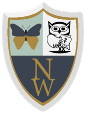 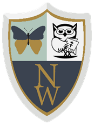 Unit: Looking at animals    Focus: Animals, including humans and Plants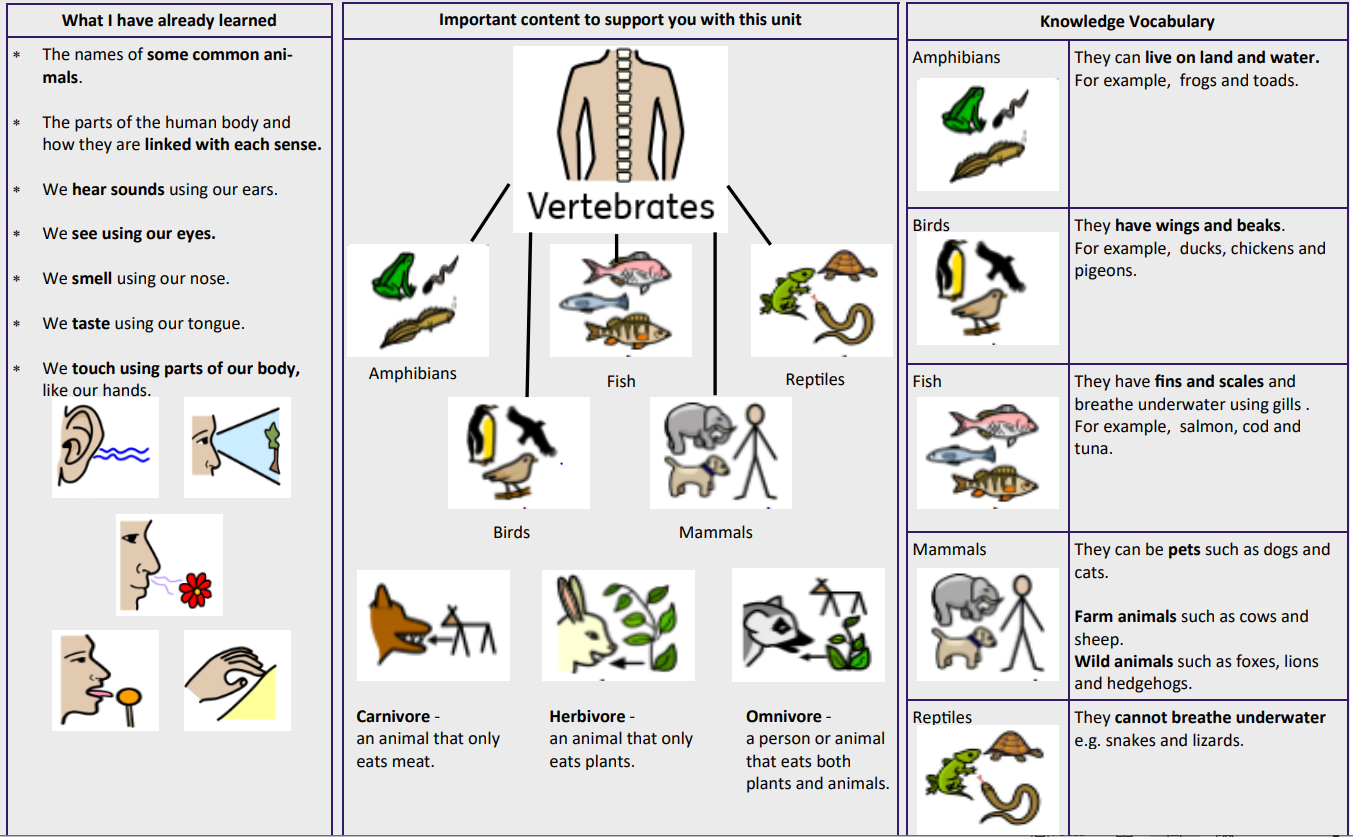 